b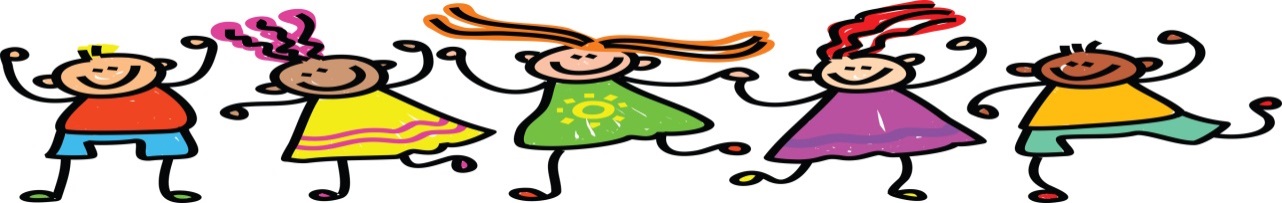 R/1 Class Newsletter - Week 1Week Commencing: 06.1.20